Saint  Ephrem’s Newsletter…  for  you!Parish Ministry Office- 215-639-4332 or    mjbihm3@gmail.com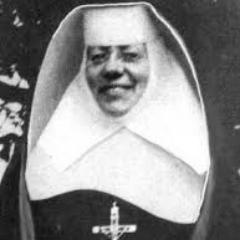 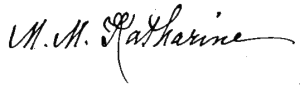 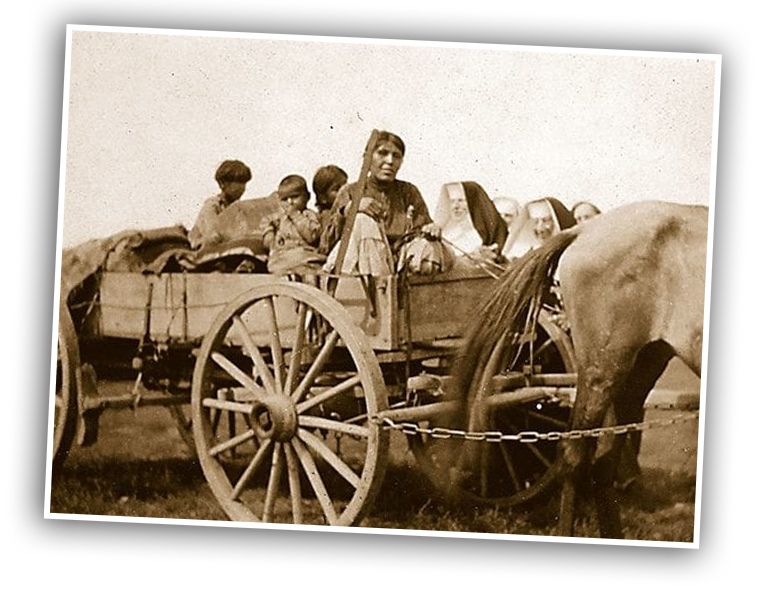 